     Limerick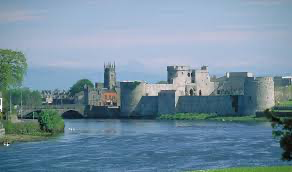 Limerick-Irlanda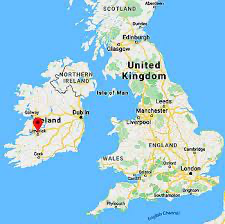 Limerick è una città irlandese piena di piccole meraviglie. Prima di tutto, c'è la sua posizione.Limerick si trova proprio sulle acque grigio-blu del fiume Shannon.King John’s Castle, la grande attrazione di Limerick, custodisce un bel po' di storie. Il castello è arroccato su King’s Island, lungo l'impetuoso Shannon, da oltre 1.000 anni e si dice che sia stato costruito su un antico accampamento vichingo.La città di Limerick però ha niente a che vedere con il limerick poetico o forse sì, perché ogni limerick inizia sempre in un luogo ben preciso.LIMERICK- struttura poeticaIl limerick è stato inventato da Edward Lear (Londra 1812 -San Remo 1888)Biografia      Edward Lear ebbe un'adolescenza difficile (venti fratelli e    un padre in prigione per debiti) e la vita turbata dalla malattia (era epilettico ed asmatico). Faceva disegni o schizzi a carattere zoologico e questo gli permise di guadagnarsi da vivere già fin dall'adolescenza. In seguito fu ospite e dipendente del Conte di Derby (come pittore naturalista) e scrisse i suoi limerick per divertire i figli del conte. 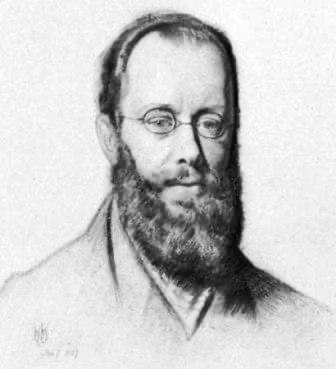 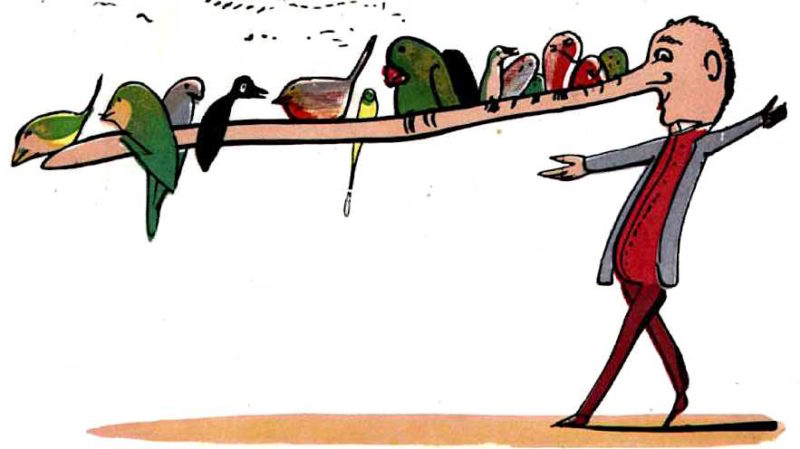 Il limerick è un particolare “nonsense”.
Nonsense è una parola inglese che significa: assurdo, senza senso. Una composizione in versi che ha lo scopo di far ridere, di divertire; un piccolo componimento, buffo e surreale.
Il limerick deve rispettare sia delle regole di forma che di contenutoUn'anziana signora di Praga.                   ASi esprimeva in maniera assai vaga.         ALe chiedevi: -E' un babà?                        BRispondeva:-Chissà!                                 BQuell'anziana Cassandra di Praga.           A									Edward LearAnche  Gianni Rodari amava questo genere di testo poetico e si è divertito a scrivere limerick e ne “La grammatica della fantasia”, ha spiegato bene come realizzarli.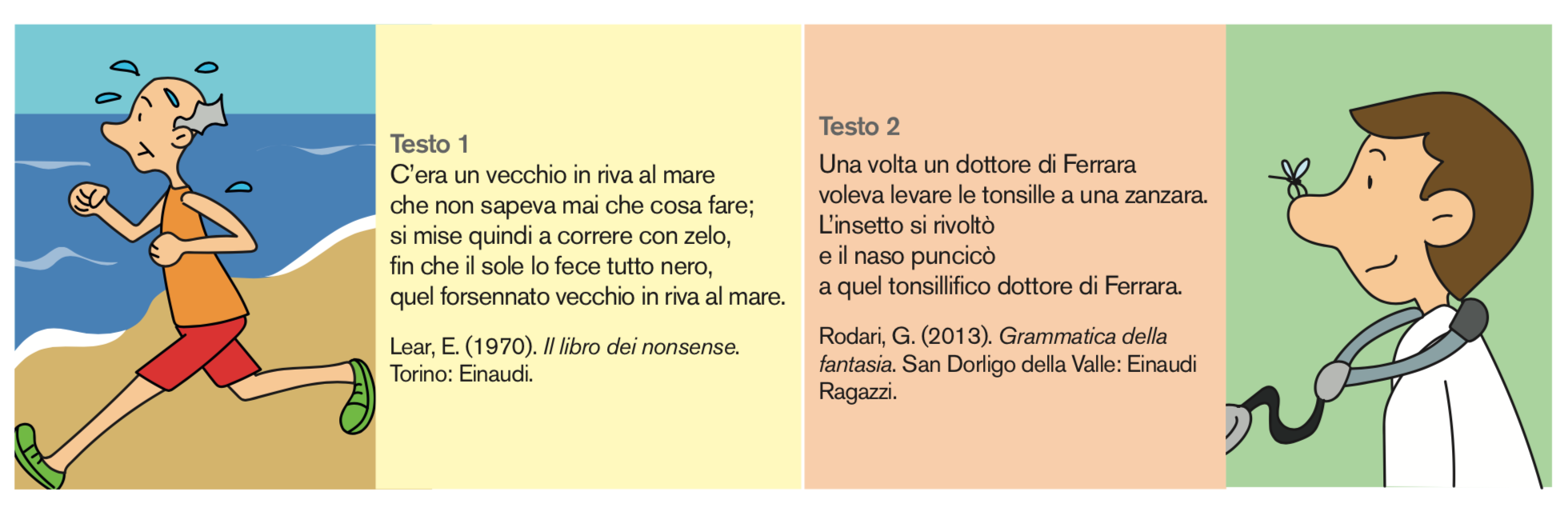 Riflettiamo-Qual è il protagonista del testo? -Che qualità ha? -Che cosa accade?”.-Esiste la parola “tonsillifico”?Si tratta di una parola inventata per definire in modo stravagante il personaggio intento a compiere una certa azione legata al termine tonsille. Pur trattandosi di una parola inventata è facile cogliere il significato che il poeta vuole lasciare intendere. COME SI CREANO I LIMERICKNel limerick occorre anche che il primo verso presenti un personaggio, spesso con la sua provenienza geografica, che il secondo ne definisca una caratteristica quanto meno strana o paradossale, che nel terzo e nel quarto si svolga un'azione che costituisce l'oggetto della poesia, e infine nel quinto si torni a parlare del personaggio, definendolo con un nuovo attributo che riassume tutto il limerick. esempio:Nel primo verso si presenta il protagonista e una località:C'ERA UNA VOLTA UN SIGNORE DI LIVORNO	ANel secondo verso si descrive una caratteristica del personaggio, un'azione o un difetto:CHE MANGIAVA COZZE PER CONTORNO		       ANel terzo e nel quarto verso si introducono le vicende che accadono, quindi le conseguenze assurde dei primi versi:UN GIORNO NE MANGIO' A CUCCHIAIATE		BSENZA AVERLE LAVATE.						BNel quinto e ultimo verso si riprende il primo verso aggiungendo una qualità .OH, CHE SCIOCCO QUEL SIGNORE DI LIVORNO! ALe rime seguono lo schema  AABBA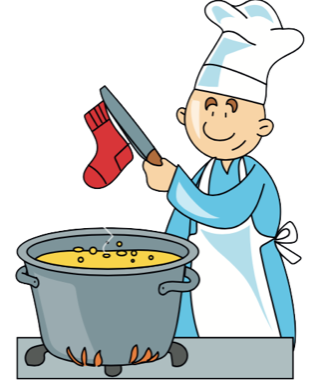 Un cuoco di Torino					Avoleva friggere un calzino.   	               AIl calzino si spaventò				       Be le mani annodò			       	               Ba quel friggicalze di Torino	              A1. Scegliere il modello di limerick a cui fare riferimento 2. Scegliere un personaggio (una persona o un animale) e la sua possibile provenienza.3. Pensiamo a qualcosa che lo riguardi, ipotizzando qualcosa di stravagante e assurdo.4. Giocare con le rime.5. Cercare l’epiteto finale, cioè la “parola di fantasia, un aggettivo inventato, con un piede nella grammatica e uno nella parodia” (Rodari).Il dottore di FerraraUna volta un dottore di Ferrara
Voleva levare le tonsille a una zanzara.
L’insetto si rivoltò
E il naso puncicò
A quel tonsillifico dottore di Ferrarada G. Rodari, Parole per giocareUn cuoco furbo
Un abile cuoco di nome Dionigi
Andava a comprare le uova a Parigi,
così invece di semplici frittate
faceva “omelettes”molto raffinate
quel furbo cuoco chiamato Dionigi.

Di Gianni Rodari, Filastrocche in cielo e in terraIl signore di ComoUn signore molto piccolo di Como
una volta salì in cima al Duomo
e quando fu in cima
era alto come prima
quel signore micropiccolo di Como.da Gianni  Rodari, Le filastrocche del cavallo parlante

